Я, Виноградова Анелия Сергеевна, 30.10.2001г рождения, ученица 11 Б класса, предлагаю свою кандидатуру на пост президента школы. По натуре я очень активный человек, люблю принимать участия в различных мероприятиях. Ранее была участником команды КВН «NumberONE». Так же занималась хореографией 9 лет, поэтому всегда помогаю школе в постановке танцев.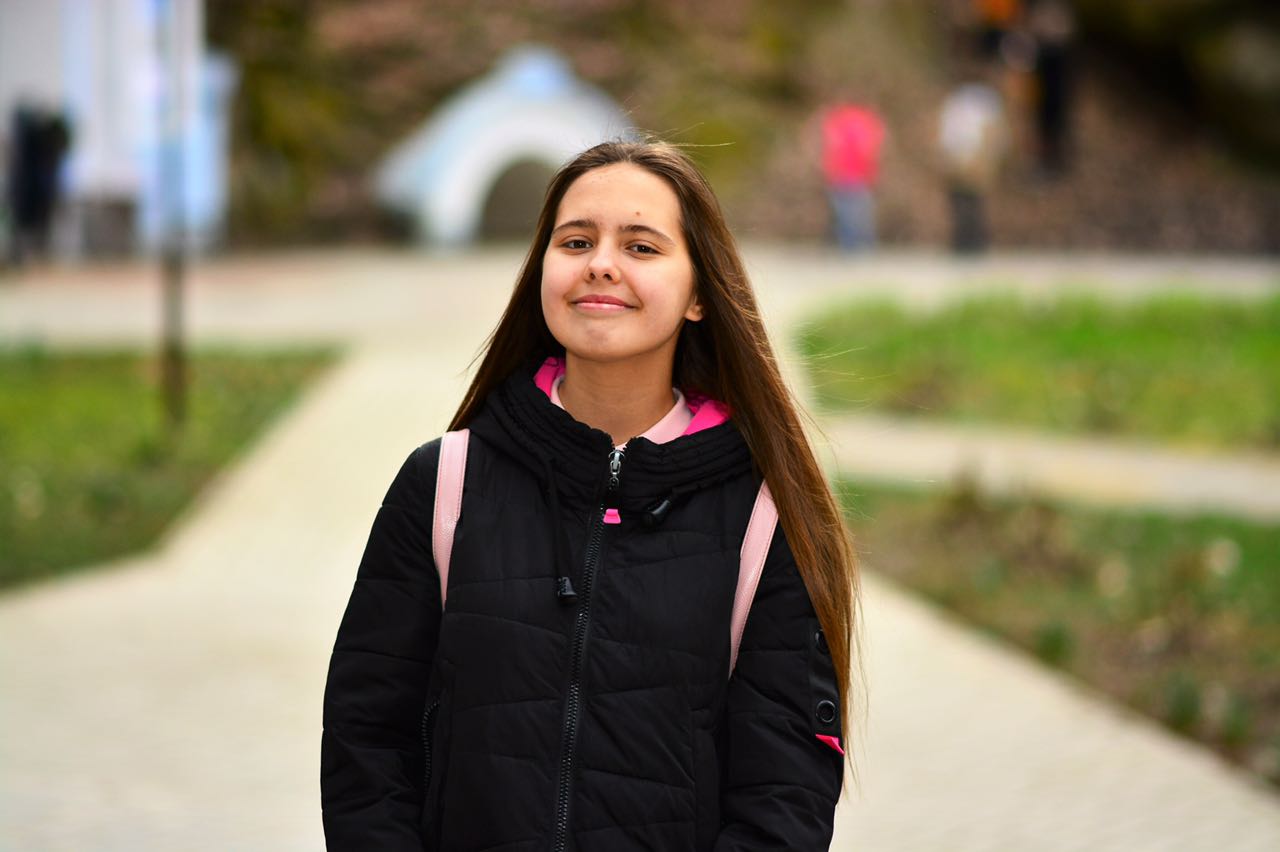 